	Stoffverteilungsplan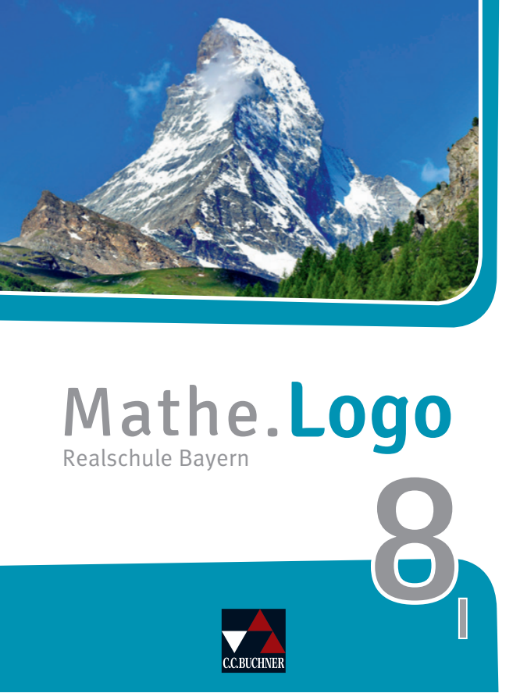 	Mathe.Logo 8 I – Realschule Bayern	ISBN 978-3-661-60108-3Vorwort Liebe Lehrerinnen und Lehrer,mit der Einführung des LehrplanPLUS hat auch Bayern einen kompetenzorientierten Lehrplan erhalten. Was bedeutet Kompetenzorientierung im Sinne eines Lehrplans, oder anders gefragt: Worin besteht der Unterschied, wenn man kompetenzorientiert unterrichtet, im Gegensatz zu „früher“, als Kompetenzen nicht zentral waren?Provokant formuliert: Früher wurde „unterrichtet“, die Lehrkraft hat einen „Stoff behandelt“, gewissermaßen Inhalte den Schülerinnen und Schülern dargeboten – in der Hoffnung, dass von allem, was im Unterricht „durchgenommen wurde“, etwas hängen bleibt. Das ist zweifellos zu kurz dargestellt, aber unverkennbar ist bei der Lektüre von alten Lehrplänen zu sehen, dass die Inhalte, beispielsweise Lösungsverfahren für lineare Gleichungssysteme, im Zentrum standen. Und heute im Zeichen der Kompetenzorientierung? Heute sind zurecht die Lernenden selbst ins Zentrum des LehrplanPLUS gerückt: Es geht nicht darum, dass eine Lehrkraft etwas unterrichtet, vielmehr ist zentral, dass die Lernenden Kompetenzen erwerben. Das ist das Ziel einer jeden Unterrichtsstunde, und auch wenn gelegentlich der Vorwurf erhoben wird, dass das bei einem guten Unterricht auch früher schon der Fall war und Kompetenzorientierung daher nichts Neues ist: Das stimmt schon. Trotzdem ist es richtig und wichtig, diese Perspektivenverschiebung auch deutlich im LehrplanPLUS zu verschriftlichen. Die neuen Perspektiven sind dabei vor allem zwei:1. Die Lehrkraft muss die Schüler im Blick haben – Inhalte sind nicht im Zentrum des Geschehens, sondern Mittel zum Zweck.2. Kompetenzen werden nicht von der Lehrkraft unterrichtet, sie werden von den Schülerinnen und Schülern erworben.Aus diesen beiden Paradigmen ergibt sich sozusagen automatisch auch eine andere Art von Unterricht, bei der stärker die Ziele in den Blick genommen werden.Die mathematischen Kompetenzen im bayerischen LehrplanPLUS sind dabei von den Bildungsstandards der KMK übernommen, es sind in der folgenden Darstellung die äußeren (gelblich hinterlegt):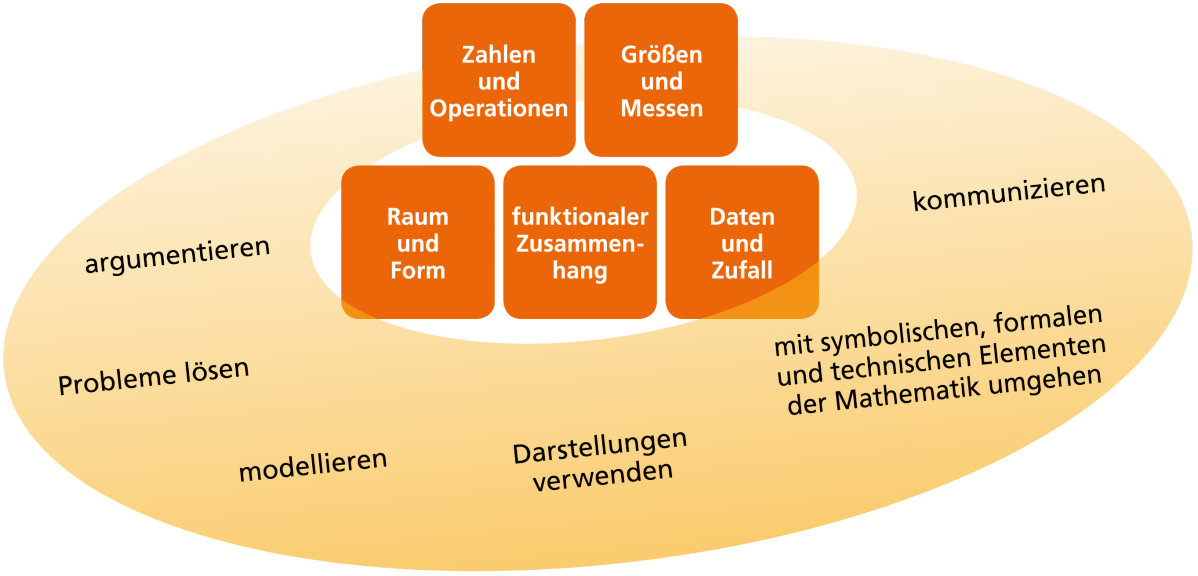 Auf den orangen Feldern sind die sogenannten Gegenstandsbereiche zu sehen, ebenfalls eine Anlehnung an die Bildungsstandards, und diese Gegenstandsbereiche sind gewissermaßen die Themenfelder, hinter denen sich dann konkrete Inhalte verbergen. Die oben erwähnten linearen Gleichungssysteme würde man bei den Gegenstandsbereichen „funktionaler Zusammenhang“ und „Zahlen und Operationen“ einsortieren. Anhand dieses konkreten Inhalts lassen sich dann verschiedene mathematische Kompetenzen erwerben, und guter Unterricht zeichnet sich dadurch aus, dass man bei (fast) allen Inhalten alle mathematischen Kompetenzen bedient. Selbiges gilt natürlich auch für ein gutes Schulbuch: Im Kapitel „Lineare Gleichungssysteme“ sollte die Gesamtheit aller Aufgaben auch die Gesamtheit aller sechs Kompetenzen in einem guten Verhältnis abdecken, und genau darauf haben wir geachtet. Das ist auch der Grund, warum wir nicht bei jedem Schulbuchkapitel im folgenden Stoffverteilungsplan die Kompetenzen K1, …, K6 aufzählen: Wenn wir unsere Arbeit halbwegs richtig gemacht haben, stünden da in fast allen Fällen alle Kompetenzen, weil man in jedem Kapitel argumentiert (K1), Probleme löst (K2), modelliert (K3), Darstellungen verwendet (K4), … Deshalb haben wir auf diese redundante Nennung verzichtet.Eine ausführliche Darstellung der Kompetenzen und Gegenstandsbereiche findet sich hier:https://www.lehrplanplus.bayern.de/fachprofil/realschule/mathematikNoch ein paar Worte zum Aufbau des Stoffverteilungsplans: In den meisten Fällen entspricht ein Lernbereich des LehrplanPLUS einem Großkapitel im Schulbuch. In diesen Fällen stammen die „Kompetenzerwartungen und Inhalte“ (Spalte 3) aus diesem einen Lernbereich. Manchmal haben wir den Kapitelzuschnitt aus Gründen allerdings anders gewählt, sodass sich in Spalte 3 ab und an verschiedene Lernbereiche finden. In Spalte 5 („Stundenzahl“) können Sie frei Ihre für das jeweilige Kapitel vorgesehene Unterrichtsstundenzahl eintragen, denn Sie als Lehrkraft kennen Ihre Klasse am besten und wissen, für welches Kapitel Sie zwei und für welches Sie drei Stunden ansetzen sollten.Und nun wünschen wir Ihnen viel Freude beim kompetenzorientierten Unterrichten mit unserem Stoffverteilungsplan!Ihr Mathe.Logo-TeamSchulbuchkapitelSeitenKompetenzerwartungen und InhalteHinweiseStundenzahlGrundwissen6–15Mit dem Grundwissen (Theorie und Aufgaben) kann der Stoff vergangener Schuljahre wiederholt werden.Die Lösungen stehen im Anhang des Buches.1 Daten und ZufallDie Schülerinnen und Schüler …ca. 8 Std.Startklar16–17Auf dieser Seite wird das für das Kapitel notwendige Vorwissen abgeprüft.Die rechte Seite bietet einen Einstieg in das Kapitel.Die Lösungen stehen im Anhang des Buches.1.1 Zufallsexperimente18–19Lernbereich 7: Daten und Zufallstellen die möglichen Ergebnisse von Zufallsexperimenten (z. B. mit Baumdiagrammen, Vierfeldertafeln) dar und verwenden dabei sachgerecht die Begriffe Ergebnis und Ereignis.1.2 Ergebnisse von Zufallsexperimenten darstellen20–23Lernbereich 7: Daten und Zufallstellen die möglichen Ergebnisse von Zufallsexperimenten (z. B. mit Baumdiagrammen, Vierfeldertafeln) dar und verwenden dabei sachgerecht die Begriffe Ergebnis und Ereignis.1.3 Absolute und relative Häufigkeiten von Ereignissen24–27Lernbereich 7: Daten und Zufallermitteln absolute und relative Häufigkeiten von Ereignissen bei Zufallsexperimenten (z. B. zum Einschätzen von Gewinnchancen).1.4 Vermischte Aufgaben28–29Die Vermischten Aufgaben dienen der Wiederholung und Ergebnissicherung des Stoffes und spiegeln dabei den kompletten Inhalt des Kapitels wieder.1.5 Das kann ich!30–31Diese Doppelseite bietet Grundaufgaben zur Einzelarbeit im Sinne einer Mindestanforderung und Aufgaben zur Partnerarbeit, die die Kompetenzen Kommunizieren und Argumentieren schulen.Die Lösungen stehen im Anhang des Buches.1.6 Auf einen Blick32Diese Seite enthält das Grundwissen des Kapitels in kompakter Form.1.7 Mathe mit Köpfchen33Diese Seite bereitet gezielt auf denjenigen Teil der Abschlussprüfung vor, der ohne Taschenrechner bewältigt werden muss.2 ViereckeDie Schülerinnen und Schüler …ca. 12 Std.Startklar34–35Auf dieser Seite wird das für das Kapitel notwendige Vorwissen abgeprüft.Die rechte Seite bietet einen Einstieg in das Kapitel.Die Lösungen stehen im Anhang des Buches.2.1 Vierecke und ihre Eigenschaften36–37Lernbereich 1: Viereckeunterscheiden Trapez, Drachenviereck, Parallelogramm, Raute, Rechteck und Quadrat anhand ihrer charakteristischen Eigenschaften.2.2 Vierecke konstruieren38–41Lernbereich 1: Viereckeunterscheiden Trapez, Drachenviereck, Parallelogramm, Raute, Rechteck und Quadrat anhand ihrer charakteristischen Eigenschaften.konstruieren Vierecke auch mithilfe dynamischer Geometriesoftware und nutzen die charakteristischen Eigenschaften von Trapez, Drachenviereck, Parallelogramm, Raute, Rechteck und Quadrat zur Lösung geometrischer Problemstellungen.2.3 Symmetrische Vierecke konstruieren42–45Lernbereich 1: Viereckeunterscheiden Trapez, Drachenviereck, Parallelogramm, Raute, Rechteck und Quadrat anhand ihrer charakteristischen Eigenschaften.konstruieren Vierecke auch mithilfe dynamischer Geometriesoftware und nutzen die charakteristischen Eigenschaften von Trapez, Drachenviereck, Parallelogramm, Raute, Rechteck und Quadrat zur Lösung geometrischer Problemstellungen.2.4 Vierecke ordnen46–47Lernbereich 1: Viereckeunterscheiden Trapez, Drachenviereck, Parallelogramm, Raute, Rechteck und Quadrat anhand ihrer charakteristischen Eigenschaften.konstruieren Vierecke auch mithilfe dynamischer Geometriesoftware und nutzen die charakteristischen Eigenschaften von Trapez, Drachenviereck, Parallelogramm, Raute, Rechteck und Quadrat zur Lösung geometrischer Problemstellungen.2.5 Vermischte Aufgaben48–49Die Vermischten Aufgaben dienen der Wiederholung und Ergebnissicherung des Stoffes und spiegeln dabei den kompletten Inhalt des Kapitels wieder.2.6 Toolbox: Dynamische Geometrieprogramme50–51Lernbereich 1: Viereckekonstruieren Vierecke auch mithilfe dynamischer Geometriesoftware und nutzen die charakteristischen Eigenschaften von Trapez, Drachenviereck, Parallelogramm, Raute, Rechteck und Quadrat zur Lösung geometrischer Problemstellungen.2.7 Das kann ich!52–53Diese Doppelseite bietet Grundaufgaben zur Einzelarbeit im Sinne einer Mindestanforderung und Aufgaben zur Partnerarbeit, die die Kompetenzen Kommunizieren und Argumentieren schulen.Die Lösungen stehen im Anhang des Buches.2.8 Auf einen Blick54Diese Seite enthält das Grundwissen des Kapitels in kompakter Form.2.9 Mathe mit Köpfchen55Diese Seite bereitet gezielt auf denjenigen Teil der Abschlussprüfung vor, der ohne Taschenrechner bewältigt werden muss.3 Drehungca. 6 Std.Startklar56–57Auf dieser Seite wird das für das Kapitel notwendige Vorwissen abgeprüft.Die rechte Seite bietet einen Einstieg in das Kapitel.Die Lösungen stehen im Anhang des Buches.3.1 Abbildungsvorschrift und -eigenschaften58–61Lernbereich 2: Drehungidentifizieren die Drehung als Kongruenzabbildung und beschreiben ihre Eigenschaften.identifizieren die Punktspiegelung als Sonderfall der Drehung.bilden mithilfe der Abbildungsvorschrift der Drehung Punkte und ebene Figuren ab und lösen geometrische Problemstellungen auch mit Unterstützung geeigneter Geometriesoftware.3.2 Sonderfälle der Drehung62–63Lernbereich 2: Drehungidentifizieren die Punktspiegelung als Sonderfall der Drehung.bilden mithilfe der Abbildungsvorschrift der Drehung Punkte und ebene Figuren ab und lösen geometrische Problemstellungen auch mit Unterstützung geeigneter Geometriesoftware.3.3 Drehung von Vektoren64–65Lernbereich 2: Drehungdrehen Vektoren um φ = ± 90° und φ = 180°, geben ihre Koordinaten an und berechnen damit Punktkoordinaten.3.4 Drehsymmetrische Figuren66–67Lernbereich 2: Drehunguntersuchen dreh- und punktsymmetrische Figuren (auch z. B. aus Alltag, Natur und Kunst) und bestimmen deren Drehzentrum und Drehwinkel.3.5 Vermischte Aufgaben68–71Die Vermischten Aufgaben dienen der Wiederholung und Ergebnissicherung des Stoffes und spiegeln dabei den kompletten Inhalt des Kapitels wieder.3.6 Themenseite: Mathematik der Muster72–73Auf dieser Themendoppelseite werden Muster in der Mathematik betrachtet und ein Alltagsbezug hergestellt.3.7 Das kann ich!74–75Diese Doppelseite bietet Grundaufgaben zur Einzelarbeit im Sinne einer Mindestanforderung und Aufgaben zur Partnerarbeit, die die Kompetenzen Kommunizieren und Argumentieren schulen.Die Lösungen stehen im Anhang des Buches.3.8 Auf einen Blick76Diese Seite enthält das Grundwissen des Kapitels in kompakter Form.3.9 Mathe mit Köpfchen77Diese Seite bereitet gezielt auf denjenigen Teil der Abschlussprüfung vor, der ohne Taschenrechner bewältigt werden muss.4 Terme und GleichungenDie Schülerinnen und Schüler …ca. 40 Std.Startklar78–79Auf dieser Seite wird das für das Kapitel notwendige Vorwissen abgeprüft.Die rechte Seite bietet einen Einstieg in das Kapitel.Die Lösungen stehen im Anhang des Buches.4.1 Terme und Termwerte80–81Lernbereich 4: Terme, Gleichungen und Ungleichungenvereinfachen komplexere Terme (auch mit verschiedenen Variablen und mit höheren Potenzen) und addieren, subtrahieren, multiplizieren und faktorisieren Summenterme auch mithilfe der binomischen Formeln.4.2 Terme addieren und subtrahieren82–85Lernbereich 4: Terme, Gleichungen und Ungleichungenvereinfachen komplexere Terme (auch mit verschiedenen Variablen und mit höheren Potenzen) und addieren, subtrahieren, multiplizieren und faktorisieren Summenterme auch mithilfe der binomischen Formeln.4.3 Terme multiplizieren und faktorisieren86–89Lernbereich 4: Terme, Gleichungen und Ungleichungenvereinfachen komplexere Terme (auch mit verschiedenen Variablen und mit höheren Potenzen) und addieren, subtrahieren, multiplizieren und faktorisieren Summenterme auch mithilfe der binomischen Formeln..4.4 Summenterme multiplizieren90–91Lernbereich 4: Terme, Gleichungen und Ungleichungenvereinfachen komplexere Terme (auch mit verschiedenen Variablen und mit höheren Potenzen) und addieren, subtrahieren, multiplizieren und faktorisieren Summenterme auch mithilfe der binomischen Formeln.4.5 Binomische Formeln92–95Lernbereich 4: Terme, Gleichungen und Ungleichungenvereinfachen komplexere Terme (auch mit verschiedenen Variablen und mit höheren Potenzen) und addieren, subtrahieren, multiplizieren und faktorisieren Summenterme auch mithilfe der binomischen Formeln.4.6 Extremwerte bei quadratischen Termen96–97Lernbereich 4: Terme, Gleichungen und Ungleichungenermitteln rechnerisch die Extremwerte quadratischer Terme der Form ax2 + bx + c und lösen Aufgaben mit Extremwertproblemen (z. B. Flächenberechnung).4.7 Extremwerte bestimme98–101Lernbereich 4: Terme, Gleichungen und Ungleichungenermitteln rechnerisch die Extremwerte quadratischer Terme der Form ax2 + bx + c und lösen Aufgaben mit Extremwertproblemen (z. B. Flächenberechnung).4.8 Lineare Gleichungen lösen102–105Lernbereich 4: Terme, Gleichungen und Ungleichungenlösen lineare Gleichungen und Ungleichungen, deren Links- und Rechtsterm aus Termen mit Variablen (auch Produkte von Summentermen und binomischen Formeln) bestehen, und wenden dies bei Text- und Sachaufgaben an.4.9 Lineare Ungleichungen lösen106–107Lernbereich 4: Terme, Gleichungen und Ungleichungenlösen lineare Gleichungen und Ungleichungen, deren Links- und Rechtsterm aus Termen mit Variablen (auch Produkte von Summentermen und binomischen Formeln) bestehen, und wenden dies bei Text- und Sachaufgaben an.4.10 Vermischte Aufgaben108–111Die Vermischten Aufgaben dienen der Wiederholung und Ergebnissicherung des Stoffes und spiegeln dabei den kompletten Inhalt des Kapitels wieder.4.11 Toolbox: Grafikfähiger Taschenrechner112–113Diese Doppelseite enthält mathematische Methoden, in dem Fall eine Einführung in den grafikfähigen Taschenrechner.4.12 Das kann ich!114–115Diese Doppelseite bietet Grundaufgaben zur Einzelarbeit im Sinne einer Mindestanforderung und Aufgaben zur Partnerarbeit, die die Kompetenzen Kommunizieren und Argumentieren schulen.Die Lösungen stehen im Anhang des Buches.4.13 Auf einen Blick116Diese Seite enthält das Grundwissen des Kapitels in kompakter Form.4.14 Mathe mit Köpfchen117Diese Seite bereitet gezielt auf denjenigen Teil der Abschlussprüfung vor, der ohne Taschenrechner bewältigt werden muss.5 Bruchterme und BruchgleichungenDie Schülerinnen und Schüler …ca. 7 Std.Startklar118–119Auf dieser Seite wird das für das Kapitel notwendige Vorwissen abgeprüft.Die rechte Seite bietet einen Einstieg in das Kapitel.Die Lösungen stehen im Anhang des Buches.5.1 Bruchterme120–123Lernbereich 5: Bruchterme und Bruchgleichungenerkennen Terme mit Variablen im Nenner als Bruchterme und erläutern die Notwendigkeit der Definitionsmenge.5.2 Bruchgleichungen124–127Lernbereich 5: Bruchterme und BruchgleichungenBestimmen die Definitionsmenge von Bruchtermen und lösen einfache Bruchgleichungen (Verhältnisgleichungen) der Form .5.3 Vermischte Aufgaben128–129Die Vermischten Aufgaben dienen der Wiederholung und Ergebnissicherung des Stoffes und spiegeln dabei den kompletten Inhalt des Kapitels wieder.5.4 Das kann ich!130–131Diese Doppelseite bietet Grundaufgaben zur Einzelarbeit im Sinne einer Mindestanforderung und Aufgaben zur Partnerarbeit, die die Kompetenzen Kommunizieren und Argumentieren schulen.Die Lösungen stehen im Anhang des Buches.5.5 Auf einen Blick132Diese Seite enthält das Grundwissen des Kapitels in kompakter Form.5.6 Mathe mit Köpfchen133Diese Seite bereitet gezielt auf denjenigen Teil der Abschlussprüfung vor, der ohne Taschenrechner bewältigt werden muss.6 RaumgeometrieDie Schülerinnen und Schüler …ca. 13 Std.Startklar134–135Auf dieser Seite wird das für das Kapitel notwendige Vorwissen abgeprüft.Die rechte Seite bietet einen Einstieg in das Kapitel.Die Lösungen stehen im Anhang des Buches.6.1 Symmetrische Körper136–139Lernbereich 3: Raumgeometrieidentifizieren und beschreiben symmetrische Körper (z. B. in Natur, Kunst, bei Alltagsgegenständen) und bestimmen deren Symmetrieebenen, -achsen bzw. -zentren.6.2 Rotationssymmetrische Körper140–143Lernbereich 3: Raumgeometriezeichnen bzw. skizzieren Axialschnitte von Rotationskörpern und beschreiben die Form von Rotationskörpern aus gegebenen Axialschnitten und umgekehrt.6.3 Dreidimensionales Koordinatensystem144–147Lernbereich 3: Raumgeometrieverwenden das dreidimensionale Koordinatensystem als Orientierungsmöglichkeit im Raum (z. B. Koordinatisierung von Gegenständen) und zeichnen geometrische Elemente (z. B. Punkte, Strecken, Vielecke, einfache Körper) darin ein.6.4 Vermischte Aufgaben148–151Die Vermischten Aufgaben dienen der Wiederholung und Ergebnissicherung des Stoffes und spiegeln dabei den kompletten Inhalt des Kapitels wieder.6.5 Das kann ich!153–153Diese Doppelseite bietet Grundaufgaben zur Einzelarbeit im Sinne einer Mindestanforderung und Aufgaben zur Partnerarbeit, die die Kompetenzen Kommunizieren und Argumentieren schulen.Die Lösungen stehen im Anhang des Buches.6.6 Auf einen Blick154Diese Seite enthält das Grundwissen des Kapitels in kompakter Form.6.7 Mathe mit Köpfchen155Diese Seite bereitet gezielt auf denjenigen Teil der Abschlussprüfung vor, der ohne Taschenrechner bewältigt werden muss.7 FunktionenDie Schülerinnen und Schüler …ca. 26 Std.Startklar156–157Auf dieser Seite wird das für das Kapitel notwendige Vorwissen abgeprüft.Die rechte Seite bietet einen Einstieg in das Kapitel.Die Lösungen stehen im Anhang des Buches.7.1 Funktionen158–159Lernbereich 6: Funktionenbeschreiben funktionale Zusammenhänge und unterscheiden sie von nicht eindeutigen Zuordnungen.stellen Funktionen durch Funktionsgleichungen und -terme, Graphen und Wertetabellen sowie durch verbale Beschreibung dar, wechseln zwischen diesen Darstellungsformen, berechnen Funktionswerte sowie Nullstellen und verwenden dabei die Definitions- und Wertemengen.7.2 Lineare Funktion der Form y = mx160–161Lernbereich 6: Funktionenstellen Funktionen durch Funktionsgleichungen und -terme, Graphen und Wertetabellen sowie durch verbale Beschreibung dar, wechseln zwischen diesen Darstellungsformen, berechnen Funktionswerte sowie Nullstellen und verwenden dabei die Definitions- und Wertemengen.identifizieren Funktionsgleichungen der Form y = mx + t als Gleichungen von Geraden und beschreiben die Bedeutung der Parameter m und t.7.3 Steigung von Geraden162–165Lernbereich 6: Funktionenstellen Funktionen durch Funktionsgleichungen und -terme, Graphen und Wertetabellen sowie durch verbale Beschreibung dar, wechseln zwischen diesen Darstellungsformen, berechnen Funktionswerte sowie Nullstellen und verwenden dabei die Definitions- und Wertemengen.zeichnen Graphen von linearen Funktionen auch mithilfe von Steigungsdreieck und y-Achsenabschnitt t, bestimmen Funktionsgleichungen aus vorgegebenen Graphen und wissen um die Sonderfälle achsenparalleler Geraden.7.4 Lineare Funktionen der Form y = mx + t166–169Lernbereich 6: Funktionenstellen Funktionen durch Funktionsgleichungen und -terme, Graphen und Wertetabellen sowie durch verbale Beschreibung dar, wechseln zwischen diesen Darstellungsformen, berechnen Funktionswerte sowie Nullstellen und verwenden dabei die Definitions- und Wertemengen.identifizieren Funktionsgleichungen der Form y = mx + t als Gleichungen von Geraden und beschreiben die Bedeutung der Parameter m und t.zeichnen Graphen von linearen Funktionen auch mithilfe von Steigungsdreieck und y-Achsenabschnitt t, bestimmen Funktionsgleichungen aus vorgegebenen Graphen und wissen um die Sonderfälle achsenparalleler Geraden.7.5 Funktionsgleichungen linearer Funktionen170–171Lernbereich 6: Funktionenbestimmen Funktionsgleichungen aus zwei vorgegebenen Bestimmungsstücken und nutzen den Zusammenhang der Steigungsfaktoren bei orthogonalen bzw. parallelen Geraden und untersuchen Parallelenscharen.7.6 Funktionale Abhängigkeiten im Koordinatensystem172–175Lernbereich 6: Funktionenverwenden lineare Funktionen auch bei praxisorientierten Aufgaben und berechnen Flächeninhalte von ebenen Figuren im Koordinatensystem mit funktionalen Abhängigkeiten auch unter Zuhilfenahme zweireihiger Determinanten.7.7 Vermischte Aufgaben176–179Die Vermischten Aufgaben dienen der Wiederholung und Ergebnissicherung des Stoffes und spiegeln dabei den kompletten Inhalt des Kapitels wieder.7.8 Toolbox: Funktionen mit dem GTR180–181Diese Doppelseite enthält mathematische Methoden, in dem Fall wird gezeigt, wie Funktionsgraphen mithilfe des grafikfähigen Taschenrechners gezeichnet werden können.7.9 Das kann ich!182–183Diese Doppelseite bietet Grundaufgaben zur Einzelarbeit im Sinne einer Mindestanforderung und Aufgaben zur Partnerarbeit, die die Kompetenzen Kommunizieren und Argumentieren schulen.Die Lösungen stehen im Anhang des Buches.7.10 Auf einen Blick184Diese Seite enthält das Grundwissen des Kapitels in kompakter Form.7.11 Mathe mit Köpfchen185Diese Seite bereitet gezielt auf denjenigen Teil der Abschlussprüfung vor, der ohne Taschenrechner bewältigt werden muss.